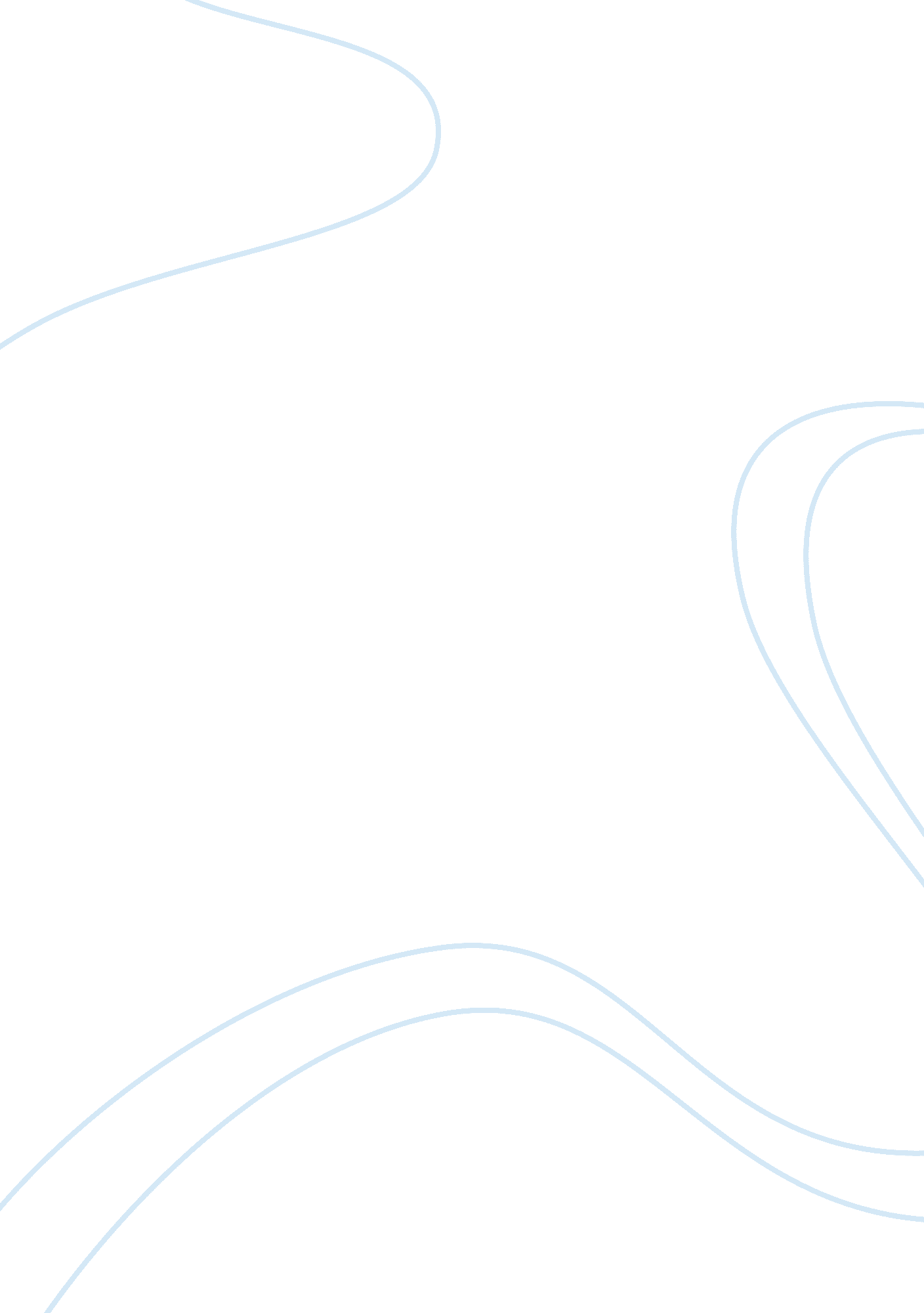 Twitter users cheer thursday night football live videoSport & Tourism, Football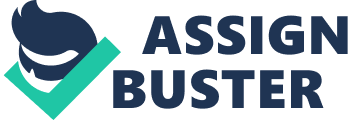 Twitter Inc. made a smooth debut with its broadcast of a National Football League game on Thursday, attracting generally positive tweets throughout the matchup between the Buffalo Bills and the New York Jets. The CBS live feed marked the first time an NFL game had been broadcast on Twitter and the event quickly began to trend on thesocial mediaplatform in the United States. Twitter users on computers and mobile devices were able to see tweet commentary running alongside a video feed that featured the same footage and commentary available on the television broadcast. " In an Uber watching #TNF [Thursday Night Football] on Twitter," tweeted app developer John Shahidi (@john). " The future is cool so far." Pittsburgh Steelers running back DeAngelo Williams (@DeAngeloRB) tweeted: " Took 5-seconds watching #TNF on [Twitter] to know this is the wave of the future." Some viewers, however, complained of persistent " buffering" and said that the Twitter video lagged behind the television broadcast. The video on the social media platform at some points was operating on a delay of almost 30 seconds. " The quality is better than my HD TV, but it being delayed stinks," wrote Twitter user DCBlueStar (@DCBlueStar). " I'll stick to the TV, I reckon." Available on Twitter's platform worldwide, Thursday's game was the first of 10 that the microblogging site plans to stream as it seeks to make itself a force in mobile video with live events. Twitter has struggled with user growth and advertising competition, and livestreaming the games gives the social network a new avenue to attract users as it tries to catch up with rivals like Facebook Inc. Media experts have said the NFL deal helps cement Twitter’s position as a venue for live video. Twitter’s arrangement with the NFL comes as sports fans increasingly rely on the internet to watch video at the expense of traditional cable and satellite connections. Many already use Twitter to discuss events as they happen. The broadcast was also available through Twitter apps on Apple Inc. TV globally and on Microsoft Corp. Xbox One and Amazon Inc. Fire TV in select countries. The NFL previously livestreamed an October 2015 game on Yahoo. The New York Jets won Thursday night's game over the Buffalo Bills 37-31. (Reporting By Amy Tennery; Editing by Peter Henderson, Andrew Hay and Paul Tait) 